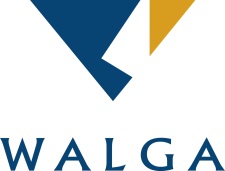 Expression of InterestContainer Deposit Scheme at Community EventsHow to participate The State Government is committed to implementing a Western Australian Container Deposit Scheme by early 2020. In recognition of the need to actively engage the community prior to the implementation of the Scheme, the State Government has provided WALGA with funding to undertake Container Deposit Schemes (CDS) at community events in 2019 and early 2020. This funding will allow the Association to work with Local Governments to provide the community with access to, and a greater understanding of, the coming Container Deposit Scheme. These events will be held in metropolitan and non-metropolitan areas. The Association will also work with the CDS Scheme Coordinator, once this organisation is appointed. Through the events, community members and groups will be able to access 10c per eligible container collected at the event. Requirements WALGA is aiming to run at least one CDS at a community event per month.  The Local Government, or organisation hosting the event, will need to:Provide a location at the event (at least 4m x 4m) for the CDS standProvide free entry to the event for WALGA staff / volunteers operating the CDS stand Work with WALGA to ensure the containers collected are recycled (including provision of recycling bins where applicable)Work with WALGA to promote the opportunity prior to and during the event (e.g. via Social Media / announcements / bin signage).WALGA, with funding from the State Government, will provide all equipment for the stand, signage for the event, the refunds for containers collected and staffing.  Submitting EoIs To register your interest, please complete the attached Expression of Interest by COB Friday 15 February 2019.Events occurring in January and February 2019, before the closing date for this EOI, will be considered.   Return your completed Expression of Interest to Rebecca Brown: rbrown@walga.asn.au
For more information contact Rebecca Brown, Manager Waste and Recycling on 9213 2063 or 0407 477 074.Expression of Interest – CDS at Events Nominated Contact
Name: __________________________________Position: ________________________________Local Government: __________________________Contact details:Ph: Mobile: Email: Details of the Event Title and location of the event?
______________________________________________________________________________When will the event be held (date and time)?______________________________________________________________________________Approximately how many people will be attending the event? ______________________________________________________________________________Is the Local Government able to provide any in kind assistance for the event (e.g. a staff member to assist with the stall)?
______________________________________________________________________________
Is the Local Government able to: Provide a location at the event (at least 4m x 4m) for the CDS standProvide free entry to the event for WALGA staff / volunteers operating the CDS stand Work with WALGA to ensure the containers collected are recycled (including provision of recycling bins where applicable)Work with WALGA to promote the opportunity prior to and during the event (e.g. via Social Media / announcements / bin signage).Do you have any further comments relating to your EoI?____________________________________________________________________________________________________________________________________________________________Please return the completed EoI to Rebecca Brown rbrown@walga.asn.au by COB Friday 15 February 2019.